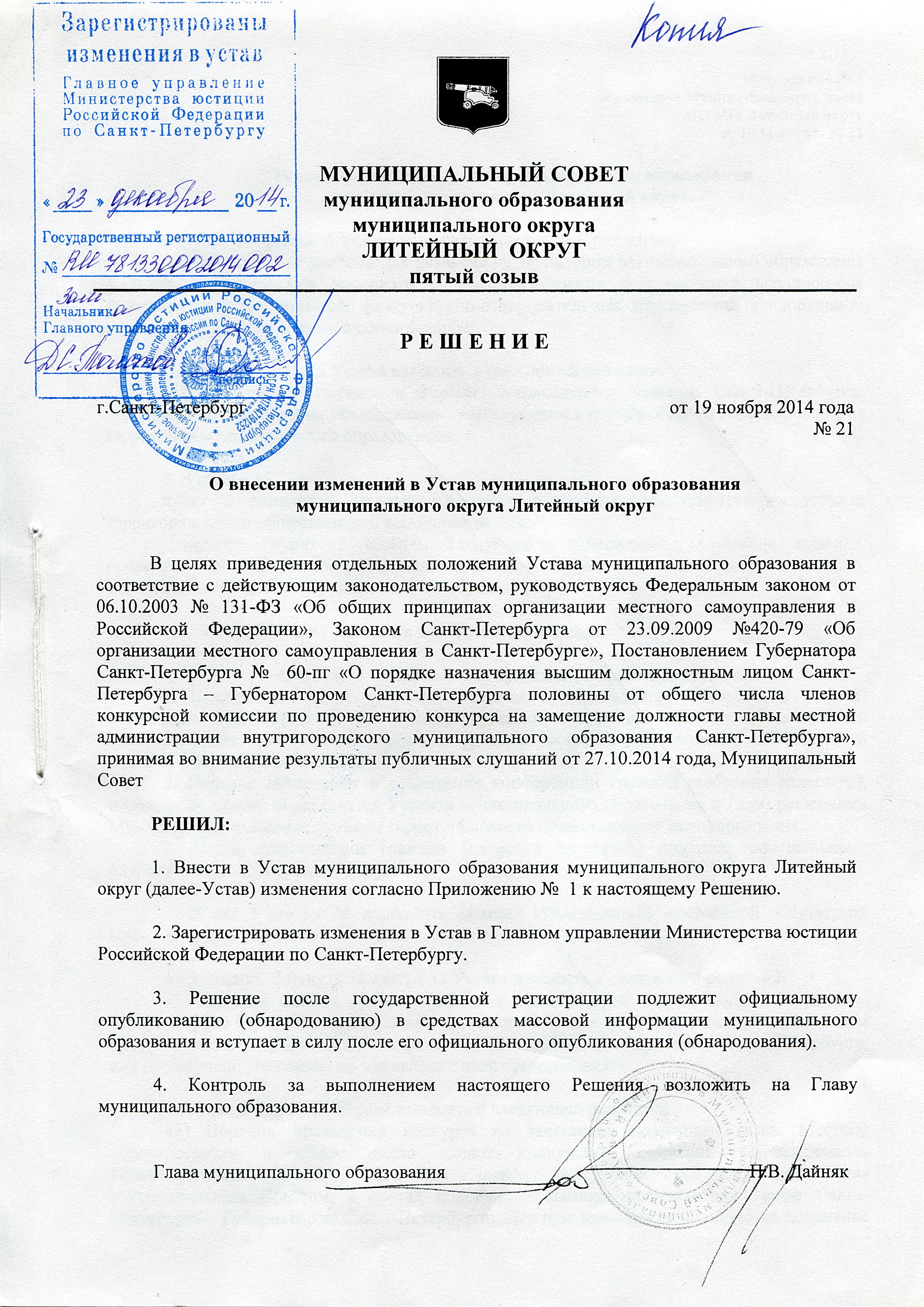 Приложение № 1  к решению Муниципального Совета МО МО Литейный округ от 19.11.2014 г. № 21Текст изменений в Устав муниципального образования муниципального округа Литейный округ: 1. Пункт 37  статьи  5 Устава изложить в следующей редакции: «37) обеспечение условий для развития на территории Муниципального образования физической культуры и массового спорта, организация и проведение официальных физкультурных мероприятий, физкультурно-оздоровительных мероприятий и спортивных мероприятий муниципального образования»;  2. Пункт 42 статьи 5 Устава изложить в следующей редакции: «42) оказание в порядке и формах, установленных законом Санкт-Петербурга, поддержки гражданам и их объединениям, участвующим в охране общественного порядка на территории муниципального образования»;3. В статье 16 пункт 2 дополнить словами «,а также в случаях, предусмотренных уставом территориального общественного самоуправления»; Дополнить пункт 2 абзацем следующего содержания: «Собрание граждан, проводимое по инициативе населения, назначается Муниципальным Советом в порядке, установленном Уставом муниципального образования».4. Статью 17 Устава  изложить в следующей редакции: Статья 17. Конференция граждан (собрание делегатов)1. В случаях, предусмотренных Уставом муниципального образования и (или) решениями Муниципального Совета, уставом территориального общественного самоуправления, полномочия собрания граждан могут осуществляться конференцией граждан (собранием делегатов).2. Порядок назначения и проведения конференции граждан (собрания делегатов), избрания делегатов определяется Уставом муниципального образования и (или) решениями Муниципального Совета, уставом территориального общественного самоуправления.3. Итоги конференции граждан (собрания делегатов) подлежат официальному опубликованию (обнародованию).5. Пункт 3 статьи 24 дополнить словами «Председатель постоянной депутатской комиссии может исполнять свои полномочия на постоянной основе.»; 6. Подпункт  2 пункта 14 статьи 33 Устава изложить в следующей редакции: «2) состоять членом органа управления коммерческой организации, если иное не предусмотрено федеральными законами или если в порядке, установленном муниципальным правовым актом в соответствии с федеральными законами и законами Санкт-Петербурга,   ему не поручено участвовать в управлении этой организацией»; 7. Пункт 3 статьи 37 Устава изложить в следующей редакции: «3) Порядок проведения конкурса на замещение должности главы Местной Администрации и общее число членов конкурсной комиссии устанавливается Муниципальным Советом. Половина членов конкурсной комиссии назначается Муниципальным Советом, а другая половина - высшим должностным лицом Санкт-Петербурга – Губернатором Санкт-Петербурга.  Порядок проведения конкурса на замещение должности главы Местной Администрации должен предусматривать опубликование условий конкурса, сведения о дате, времени и месте его проведения, проекта контракта с главой Местной Администрации не позднее, чем за 20 дней до дня проведения конкурса.»  Глава муниципального образования 			                                           П.В. Дайняк 	 